PROGRAM RADAJavne ustanove za smještaj, rehabilitaciju i resocijalizaciju korisnika psihoaktivnih supstanci Podgorica za 2016. godinuPodgorica, novembar 2015. godineUvodJavna ustanova za smještaj, rehabilitaciju i resocijalizaciju korisnika psihoaktivnih supstanci Podgorica je ustanova stacionaranog tipa koja se bavi tretmanom različitih oblika bolesti zavisnosti. U 2016. godini tretman će biti omogućen i muškoj i ženskoj populaciji zavisnika. Tretman u Javnoj ustanovi je usmjeren na kompletnu promjenu obrazaca ponašanja koji su se formirali u toku aktivne konzumacije psihoaktivnih supstanci, kako bi se izvršila njihova zamjena sa onim obrascima koji podržavaju zdravo socijalno funkcionisanje.Tretman u Javnoj ustanovi počiva na pristupu da oporavak od bolesti zavisnosti ne predstavlja samo uspostavljanje apstinencije, već podrazumijeva promjenu životnog stila, ponašanja i stavova što je, u suštini, dugoročan proces. Taj dugoročan proces predstavlja prihvatanje apstinencije kao novoformiranog stila života.Dva osnovna procesa na kojima počiva tretman jesu proces rehabilitacije i proces resocijalizacije. Nepohodnost usklađivanja ova dva procesa klijentu/kinji pruža mogućnost prihvatanja promjene koja mu je potrebna.Rehabilitacioni proces podrazumijeva rad na razvijanju klijentovih/njinih sposobnosti za racionalno ponašanje, odnosno razvijanje klijentovih potencijala za lični rast, kroz mijenjanje navika i eliminaciju neprihvatljivog ponašanja.Proces resocijalizacije odvija se sa ciljem da klijent/kinja uskladi svoje ponašanje sa zahtjevima društva, kao i da razvije osjećanja društvene svijesti i samodiscipline.Program rada Javne ustanove za 2016. godinu urađen je u skladu sa Uputstvom o izradi godišnjeg programa rada i izvještaja o radu i ostvarivanju funkcija lokalne samouprave br. 01- 033/ 07-4 od 09. 01. 2007. godine, koji je donio Gradonačelnik Glavnog grada.Program rada sadrži:I - pregled osnovnih aktivnosti koje će u narednoj godini biti realizovane, II - broj i kvalifikacionu strukturu zaposlenih, III - sredstva potrebna za realizaciju programa.I - PREGLED PLANIRANIH AKTIVNOSTI Program rada za 2016. godinu sprovodiće dvije organizacione jedinice, koje funkcionišu u okviru Javne ustanove za smještaj, rehabilitaciju i resocijalizaciju korisnika psihoaktivnih supstanci Podgorica:Sektor za sprovođenje stručnog programa rehabilitacije i resocijalizacije i Sektor za poslove obezbjeđenja lica i imovine i stručno-tehničke poslove.Potrebno je istaći da u skladu sa novim profesionalnim izazovom-radom sa ženama zavisnicama, slijedi donošenje nove organizacijske strukture, kao i unapređenje kadrovskih potencijala. Kadrovsko unapređenje, u smislu povećanja broja zaposlenih, biće ostavreno u okviru stručnog tima i radno-okupacionih terapeutkinja, dok će se adimistrativna podrška oslanjati na postojeće kapacitete.I – 1. Rad Sektora za sprovođenje stručnog programa rehabilitacije i resocijalizacijeU odnosu na kompleksnost problema bolesti zavisnosti, kao neophodnost javlja se potreba za različitim kombinovanim pristupima, pa u odnosu na to stručni program u Javnoj ustanovi sprovodi multidisciplinarni tim. Multidisciplinarni tim čine različiti stručni profili: psihijatri, socijalni radnici, specijalni pedagozi, psiholozi, profesori sporta i fizičke kulture, radno-okupacioni terapeuti i slično. Manji tim, koji će takođe, biti formiran na nivou multidisciplinarnosti funkcionisaće i u Centru za žene zavisnice.Stručni program rada sprovodiće se u dvije faze, i podrazumijevaće niz aktivnosti:12 mjeseci rezidencijalnog tretmana i 12 mjeseci nerezidencijalnog tretmana. U okviru rezidencijalnog tretmana sprovodiće se sljedeće programske aktivnosti:prijem i adaptacija klijenata/kinja na boravak i tretman u JU;psihijatrijsko praćenje klijenata/kinja;grupna terapija i rad u grupi;individualna psihoterapija;grupna terapija sa elementima programa “12 koraka”izlasci klijenata kao vid resocijalizacije;rad sa porodicom klijenta/kinja;radno-okupaciona terapija;sportsko- rekreativne aktivnosti;saradnja sa relevantnim institucijama i organizacijama;akcije u cilju podizanja svijesti javnosti o bolestima zavisnosti.U okviru nerezidencijalne faze tretmana klijentima/kinjama će se pružati sljedeće usluge:psihosocijalna pomoć;psihijatrijsko praćenje;individualne i grupne terapije;omogućavanje volontiranja u Ustanovi;podrška u smisu resocijalizacije i povratka u adekvatno društveno funkcionisanje.Rezidencijalni tretmanPrijem i adaptacija klijenata/kinjaFormirana Komisija za prijem i otpust klijenata/kinja sprovodiće svoje aktivnosti i u 2016. godini. Komisija koju čine članovi različitih obrzovnih profila iz postojećih sektora u Javnoj ustanovi, procjenjivaće autentičnost motivacije kandidata/kinje da otpočne tretman, uzimajući u obzir i dobrovoljnost njegove odluke kao najvažnijeg motiva za uspostavljanjem stabilne apstinencije. Naravno, kao dio prijemne procedure biće neophodno da klijent/kinja priloži potvrdu izdatu od relevantne institucije Doma zdravalja, gdje je procijenjena njegova/njena sposobnost boravka u kolektivnom smještaju. Nakon pozitivnih procjena Komisije, sprovodiće se standardne procedure testiranja kandidata/kinje na prisustvo psihoaktivnih supstanci u organizmu, nakon čega će Komisija  donijeti odluku o otpočinjanju tretmana za svakog kandidata/kinju ponaosob.Po prijemu, klijent/kinja će potpisivati Ugovor o probnim danima, u kojem su navedena njegova/njena prava, obaveze i osnovna pravila kojih se treba pridržavati, kao i poseban dodatak vezan za ishranu u kome se navodi klijentova/njina saglasnost sa predloženim programom ishrane. Takođe, uz standradni dio procedure formiranja administrativnog dosijea klijneta/kinje, u toku prijema potpisivaće se i ugovor sa klijntovim/njinim članom porodice tzv.osobom od povjerenja. Taj ugovor sadrži obaveze u odnosu na komunikaciju i preuzimanje određene odgovornosti u odnosu na klijenta/kinju, kao i buduće učestvovanje u porodičnim terapijama. Sa osobom od povjerenja potpisuje se i poseban dodatak koji se odnosi na finanasijsku obavezu koja se ispunjava na mjesečnom nivou tj. participaciju klijnata/kinja u plaćanju tretmana.Najvažniji početni cilj tretmana u periodu adaptacije će biti rad na klijentovoj motivaciji i istrajnosti za oporavak. Uzimajući u obzir prisustvo simptoma apstinencijalne krize,  kao i krize u psihološkom smislu koja se ispoljava kod klijenata/kinja u ovom periodu, potreban je rad usmjeren na motivaciju i autentičnu želju za oporavkom. U ovom veoma specifičnom stanju za klijenta/kinju sprovodiće se podrška u okviru stručnog tima koja je usmjerena na podizanje istrajnosti, i prevalizaženju potreba za konzumacijom supstance.Adaptacioni period podrazumijevaće pružanje mogućnosti klijentu/kinji da se prilagodi novoj sredini i uslovima boravka, da preispita svoje stavove i u konačnom, učvrsti svoju odluku. Nakon isteka perioda adaptacije (period od jednog mjeseca), klijentima/kinjama se omogućava pravo na posjetu i telefonske pozive porodici jednom sedmično, gdje se ova procedura realizuje po već formiranom obrascu koji štiti interese klijenata.Nakon isteka perioda adaptacije, klijenti/kinje će potpisivati Ugovor o tretmanu na narednih 11 mjeseci, koji podrazumijevaju rehabilitaciju i resocijalizaciju.Psihijatrijsko praćenje klijenta/kinjaNeposredno nakon prijema klijenta/kinju, a u odnosu na procjene njegovog/njenog stanja i rezultata testiranja na prisustvo psihoaktivnih supstanci u organizmu, zaopčinje i proces psihijatrijskog praćenja. Psihijatar će omogućiti pomoć i podršku koja je neophodna klijentima zbog kompleksnosti bolesti zavisnosti, a koju često prate i drugi psihijatarijski problemi i poremećaji. Ova aktivnost odvijaće se u toku tretmana, uz konstantno praćenje, posebno kod onih klijenta gdje se u toku rada ispolje potrebe za saniranjem propratnih psihičkih stanja. Drugi psihijatrijski problemi mogu biti kompezovani u toku konzumacije psihoaktivnih susptanci, a njihova manifestacija može biti u toku tretmana nakon postizanja apstinencije i saniranja simptoma apstinencijalne krize.Grupne terapije i rad u grupiOsnovu stručnog rada čini grupni rad, što će i dalje predstavljati značajan segmenat tretmana.Stručna lica organizovaće sljedeće modalitete grupa:-grupe koje su namijenjene obavljanju različitih aktivnosti (rekreativne, debatne grupe, to jest grupe gdje je sama aktivnost ljekovito dejstvo), - socioterapijske grupe koje podrazumijevaju učestvovanje u dinamici grupnog života koji je osnovni terapijski agens,-psihoterapijske grupe koje podrazumijevaju različite terapijske tehnike (grupa je osnovno terapijsko sredstvo, vrši se tretman klijenta/kinja pomoću grupe, vodeći računa i o grupi).U toku grupnog rada, kao I za potrebe organizacije individulanih planova za rad sa klijentima/kinjama, sprovodiće se sljedeće tehnike, različiti modaliteti i učenja usmjerena na korekcije ponašanja, ali i procesa razmišljanja:Transakciona analiza- Osnovna filozofska pretpostavka TA je da svaka osoba ima sposobnost da misli i da destruktivne odluke koje donose pojedinci, oni mogu i promijeniti uz pomoć terapeuta sa kojim je u ravnopravnom odnosu. Klasična škola TA stavlja naglasak na jačanje Odraslog, to jest onog dijela ličnosti koji donosi zrele i racionalne odgovore u odnosu na situaciju sada i ovdje. Asertivni trening- Kako je jedna od glavnih karakteristika zavisnika neistrajnost, labilnost, sugestibilnost, to će se, u okviru grupnog rada, organizovati posebno edukacija na temu asertivnosti, koja je nezaobilazan dio rehabilitacije i resocijalizacije. Asretivni trening podrazumijeva radioničarski rad. Nakon svake radionice klijentima se zadaju određeni zadaci, do naredne radionice. Na taj način terapeut može da prati u kojoj mjeri klijenti razumiju ovaj koncept i što je važnije, u kojoj mjeri ga usvajaju u svom ponašanju. Trening emocionalne pismenosti - Opšte je prihvaćeno mišljenje da su uživaoci droga nezrele i nesamostalne ličnosti, često neurotične, kao i da često imaju nizak stepen empatije. Nedostatak adekvatnog osećanja krivice i griže savesti za destruktivno ponašanje prema sebi i okolini je jedna od osnovnih prepreka za brzo i efikasno liječnje zavisnika. Shodno tome u okviru grupnog rada organizovaće se edukacija na temu – učenje emocionalne pismenosti, koja ima za cilj razumijevanje sopstvenih osjećanja i onoga što ih uzrokuje, kao i upravljanje njima. Opšti cilj učenja emocionalne pismenosti je naučiti da emocije rade ZA, a ne PROTIV nas, kao i povećati saradnju sa drugim ljudima bez manipulacije i psiholoških igri.Individualne psihoterapije Individualne terapije sprovodiće oni članovi stručnog tima koji su, pored osnovnog visokoškolskog obrazovanja, stekli dodatne edukacije iz različitih psihoterapijskih modaliteta. Ovaj vid terapije će se sprovoditi u cilju prevazilaženja svih problema koji se tiču klijentovog boravka u Javnoj ustanovi, porodičnih problema ili nekih drugih poteškoća. Takođe, ovaj vid terapije ima za cilj da daje podršku, ohrabruje i motiviše klijenta/kinju, ali i da kod klijent/kinje razvije sposobnost za racionalno ponašanje i preuzimanje odgovornosti za svoje postupke.Kroz individualni rad veoma je važno osnažiti nove uloge koje klijentima/kinjama omogućavaju da sebe vide na drugi način i da formiraju identitet koji se neće temeljiti na zavisničkoj ulozi koju su imali jako dugo vremena i koja je definisala cjelokupno njihovo ponašanje, stavove i mišljenje.Grupna terapija sa elementima Programa „12 koraka“U Javnoj ustanovi se planira nastavak sprovođenja grupne terapije sa elementima Programa „12 koraka“, s obzirom da se ovaj program pokazao kao jedan od najuspješnijih metoda u svijetu. Program „12 koraka“ je prihvaćen u mnogim ustanovama koje se bave tretmanom zavisnika širom svijeta. U mnogim ustanovama predstavlja obavezan dio liječenja. Ovaj program pruža ogromnu podršku svima koji se bore sa problemom zavisnosti. Da bi se uspostavio dobar i profesionalan odnos, kao i pozitivan balans između navedenog neophodno je razbiti nekoliko uobičajenih zabluda, u tom segmentu jak je bitan pristup samog terapeuta koji vodi i određuje grupnu dinamiku, usmjerava temu i vodi cijeli proces u grupi (suprostavljena mišljenja, unutrašnje konflikte, neadekvatno ispoljavanje emocija, zablude i pogrešno formirane stavove i td.).Kao jedan od vidova podrške zavisnicima koji se oporavljaju i pokušavaju riješiti problem zavisnosti, u Podgorici su formirane dvije grupe samopomoći zavisnicima, koje predstavljaju ogranak svjetski priznatog NA (narcoticus anonimus) udrženja koje je počelo sa djelovanjem 1953. godine u Sjedinjenim Američkim Državama, dok od januara 2014.godine postoji i udruženje roditelja zavisnika koji takođe funkcionišu na principu grupne dinamike i podrške (NARANON grupe podrške). Važno  je pred klijentom pokazati poštovanje prema ovom programu, kao i svijest o značaju koji ovaj program ima u kontekstu grupne terapije i njegovoj mogućnosti da, ukoliko se ispravno primenjuje, u velikoj mjeri poboljša terapijski efekat.Izlasci klijenata/kinja kao vid resocijalizacijeNakon isteka šest mjeseci od dana prijema, klijenti/kinje će u skladu sa pravilima tretmana imati pravo na korišćenje vikend odsustva i posjetu porodici, koja ne može biti duža od 48 sati. Ova praksa će se nastaviti i u narednom periodu.Procedura podrazumijeva da prilikom izlaska na vikend, klijent/kinja potpisuje izjavu da će dane vikenda provesti u krugu porodice, te da će se ponašati u skladu sa znanjima i navikama stečenim tokom tretmana. Takođe, klijentu/kinji će se saopštavati da  je kategorično zabranjena upotreba svih psihoaktivnih supstanci, uključujući i alkohol, kao i to da konzumiranje psihoaktivnih supstanci i alkohola može dovesti do predoziranja ili smrtiPrilikom povratka u Javnu ustanovu, vršiće se testiranje klijenta/kinja na 10 psihoaktivnih supstanci. Ukoliko se klijent/kinja ne pridržava predočenih pravila, kao i u slučaju da je na testu pozitivan/a, klijent/kinja će gubiti pravo na dalji tretman.Rad sa porodicom klijenata/kinjaRad sa porodicama klijenata/kinja predstavlja veoma značajan segment u cjelokupnom tretmanu, jer zavisnost nije samo bolest pojedinca, već i cijele porodice. Mijenjajući odnose u porodici ona postaje značajan faktor podrške. U Javnoj ustanovi za smještaj, rehabilitaciju i resocijalizaciju korisnika psihoaktivnih supstanci Podgorica sprovodiće se i porodična terapija, koja omogućava i porodicama klijenata/kinja da dobiju stučne i profesionalne informacije o bolesti zavisnosti.Sprovodiće se i grupni rad sa članovima porodice, a koji se odvija kroz tri nivoa:Prvi nivo  podrazumijeva rad u grupi na kojoj su, pored stručnog lica, prisutni članovi porodice više klijenata/kinja. Drugi nivo podrazumijeva uključivanje u rad grupe i klijenata/kinja koji nijesu u srodstvu sa prisutnima.Treći nivo podrazumijeva uključivanje klijenata/kinja sa čijim članovima porodice se sprovodi grupni rad.    Rad u grupi sa članovima porodice organizovaće se i sprovoditi nakon šest mjeseci boravka klijenta/kinja u Ustanovi, i trajaće do okončanja klijentovog rezidencijalnog tretmana.Takođe, u odnosu na klijentkinje organizovaće se i posjete sa jednom vrstom  podrške, gdje će se organizovati raličite aktivnosti za djecu kako bi se podržali zdravi odnosi i preuzimanje uloga majki i bavljenja djecom.Radno-okupaciona terapijaRadno-okupaciona terapija organizovaće se i u narednom periodu u skladu sa kapacitetima i mogućnostima koje Ustanova pruža sa ciljem sticanja radnih navika, discipline rada, organizacije i svih drugih pozitivnih obrazaca funkcionisanja kod klijenata/kinja.Planske, organizovane i osmišljene radno-okupacione aktivnosti, omogućavaju klijentima/kinjama da se osjećaju korisno, da vide rezultate svog rada, da stvaraju pozitivan odnos prema radnoj disciplini, da stiču radne navike, kao i da razvijaju samodisciplinu.Insistiraće se na poštovanju dogovorene procedure koja unapređuje kvalitet realizacije radno -okupacione terapije. Procedura podrazumijeva da se na početku svakog radnog dana organizuje  sastanak terapeuta/kinja i klijenata/kinja, na kojem se vrši podjela dnevnih zaduženja. Sastanku, takođe prisustvuju i članovi stručnog tima i referent za održavanje. Kako je već navedeno proširenje kadrovskih kapaciteta, omogućiće da radno-okupaciona terapeutkinja organizuje radne obaveze u skladu sa kapacitetima, afinitetima i sposobnostima klijentkinja.Radne obaveze klijenata usmjerene su na održavanje kruga Javne ustanove, sređivanje zelenih površina u dvorištu, održavanje vinograda, održavanje higijene dvorišnog dijela i zajedničkih prostorija unutar objekta, na svakodnevni rad u plasteniku (sijanje zemlje, rasađivanje i presađivanje sadnica, sređivanje površine u okviru plastenika), rad u pčelarskoj radionici, rad u stolarskoj radionici.Kako je u okviru Javne ustanove formirana kreativna radionica, radiće se na unapređivanju njenih sadržaja kroz različite umjetnička izražavanja (slikarsku radionicu, dekupaž predmeta, umjetničku obradu drveta, oplemenjivanje prostora Javne ustanove različitim umjetničkim figurama itd.) Što se tiče klijentkinja, njihove radne obaveze biće usmjerene na održavanje higijene ličnog prostora i ambijentalnog prostora Centra za žene, uređenje i sadnja ukrasnog bilja u krugu Centra, izučavanje različitih zanatskih tehnika koje će dobrinijeti sticanju vještina za dalje bavljenje stečenim znanjima (šivenje, izrada ukrasnih predmeta, kozmetički zanati itd.) Takođe, u skladu sa afinitetima klijentkinja slikarska radionica biće realizovana po planskim aktivnostima, i pružiće im mogućnost da pored izrade umjetničkih ukrasnih predmeta, za one koji imaju i određene umjetničke talente svoje stanje izraze kroz sliku.Sportsko- rekreativne aktivnostiJavna ustanova Podgorica posjeduje otvorene terene za fudbal, tenis, odbojku i košarku, na kojima će se organizovati takmičenja, kako između samih klijenata, tako i sa amaterskim ekipama. Za klijentkinje, u okviru Centra za žene postojaće opremljena teretana sa fitnes spravama koje će biti prilagođenje njihovim fizičkim potrebama. Takođe, u skladu sa mogućnostima realizovaće se i različiti fitnes programi za žene. Ove aktivnosti biće usmjerene na formiranje zdravih obrazaca. Druge sportsko-rekreativne aktivnosti obuhvatiće i različite vježbe za postizanje što boljeg fizičkog stanja kod klijenata/kinja, kako bi se doprinijelo bržem fizičkom oporavku.Glavni cilj ovih aktivnosti nije rezultat nego oporavak, u zdravstvenom smislu i u smislu resocijalizacije i ponovnog uključivanja u zdrave životne tokove.Šetnje na otvorenom su sastavni dio rekreacije i organizovaće se koordinirano sa nivom izdržljivosti klijenata/kinja. Javna ustanova planira nastavak saradnje sa planinarskim društvima i svim organizacijama koje podržavaju zdrave obrasce, kako bi se organizovale pješačke ture, izleti i druženja za klijente/kinje Ustanove.Saradnja sa relevantnim institucijama i organizacijamaJavna ustanova za smještaj, rahabilitaciju i resocijalizaciju korisnika psihoaktivnih susptanci Podgorica ima dobru profesionalanu saradnju sa svim relevantnim zdravstvenim institucijama u Crnoj Gori, a planirano je i unapređenje ove saradnje kako bi se zajedničkim snagama na što kvalitetniji način tretirala bolest zavisnosti. Takođe, dobra saradnja ostavarena je i sa institucijama socijalne zaštite.Neke od organizacija sa kojima se planira dalja profesionalna saradnja i komunikacija su: Ministarstvo zdravlja, Ministarstvo rada i socijalnog staranja, psihijatrijske klinike, domovi zdravlja, Specijalna bolnica za psihijatriju u Kotoru, opštinske kancelarije za prevenciju bolesti zavisnosti, Zavod za zapošljavanje, metadonski centri itd.Kako je među intravenoznim zavisnicima prisutna bolest Hepatitis C, to se svim klijentima/kinjama Javne ustanove nudi mogućnost liječenja ove bolesti uz uslov da su na rehabilitacionom tretmanu minimum šest mjeseci. U tom smislu, Infektivna klinika Kliničkog centra Crne Gore daje prioritet klijentima Javne ustanove koji ispune uslove za liječenje. Nastaviće se dobra profesionalna saradnja i sa izabranim doktorom opšte prakse za praćenje zdravstvenom stanja klijenata/kinja. Takođe, u odnosu na klijentkinje ostavriće se saradnja sa izabranim doktorom za žene, kako bi se omogućila adekvatna medicinska zaštita usmjerena na reproduktivno zdravlje žena zavisnica.Akcije u cilju podizanja svijesti javnosti o bolestima zavisnostiJavna ustanova Podgorica se trudi da svoj radi predstavi javnosti na jedan transparentan način, korišćenjem modernih sredstava informisanja (zvanična web stranica i fejsbuk stranica). I u daljem periodu radiće se na unapređenju ovog načina informisanja, kako bi veći broj ljudi mogao da dobije informacije na temu bolesti zavisnosti. Takođe, koristiće se medijski prostor za rad na razbijanju predrasuda o bolestima zavisnosti i suzbijanju stigmatizacije zavisnika koji se oporavljaju. U tom procesu Stručni tim Javne ustanove će animirati sve pisane i elektronske medije da profesionalnim i objektivnim izvještavanjem doprinesu intezivnijoj promociji programa rehabilitacije i resocijalizacije, te kapaciteta i sadržaja ovog rehabilitacionog centra. Nastaviće se rad na temu prevencije, koju stručna lica iz Javne ustanove realizuju u školama (srednjim i osnovnim) u svim opštinama Crne Gore, kao i druge aktivnosti poput javnih tribina i okruglih stolova.Nerezidencijalni tretmanKako je i predviđeno tretman u Javnoj ustanovi za smještaj, rehabilitaciju i resocijalizaciju korisnika psihoaktivnih susptanci Podgorica traje dvije godine (rezidencijalni i nerezidencijalni dio). Nerezidencijalni tretman, traje 12 mjeseci i besplatan je za sve klijente/kinje. U okviru ove faze tretmana klijentu/kinji će se pružati sljedeće usluge:psihosocijalna pomoć;psihijatrijsko praćenje;individualne i grupne terapije;omogućavanje volontiranja u Ustanovi.Pored navedenih usluga koje se klijentima/kinjama pružaju u ovom dijelu tretmana, stručni tim Javne ustanove će i dalje ostajati u redovnom kontaktu sa članovima porodice klijenata/kinja i po potrebi će pružati stručnu pomoć. Ova praksa se pokazala uspješnom, pa će se realizovati i u 2016.godini.Nakon završenog cjelokupnog tretmana Ustanova neće prekidati kontakt sa klijentima/kinjama, već će i dalje ostati sigurno okruženje u kojem oni uvijek mogu pronaći razumijevanje i koristan savjet za održavanje kvalitetne apstinencije.        I - 2. Rad Sektora za poslove obezbjeđenja lica i imovine i stručno-tehničke poslove I u 2016.godini Sektor  za poslove obezbjeđenja lica i imovine će kontinuirano i neprekidno u toku 24 časa sprovoditi sve potrebne aktivnosti kako bi se proces rada odvijao nesmetano. Ovaj Sektor biće organizovan tako da se obezbijedi potpuna podrška i nesmetan rad oba paviljona u okviru Javne ustanove. Kako je navedeno, planira se unapređenje kadrovskih potencijala ovog sektora, koje će biti obezbijeđeno zapošljavanjem radnih terapeutkinja. Zaposlene terapeutkinje, osim poslova organizacije radne terapije za žene, vršiće i aktivnosti obezbjeđivanja lica i imovine, kao i sve neophodne procedure.Standardne bezbjedonosne procedure će podrazumijevati:testiranje klijenata/kinja na prisustvo psihoaktivnih supstanci; pregled lica i stvari;upoznavanje novih klijenata/kinja sa pravilima kućnog reda; provjeru identiteta lica koje je došlo u posjetu;evidenciju kroz knjigu prijema stranaka; evidenciju u katronu izlazaka klijenata/kinja;konstantno i neprekidno praćenje situacije unutar objekata; konstantno i neprekidno praćenje ponašanja i funkcionisanja klijenata/kinja; kontrola klijenta/kinja prilikom svih sportskih aktivnosti;periodično vršenje detaljanog pregleda zajedničkih prostorija; obavještavanje klijenata/kinja o dnevnom rasporedu radno-okupacionih aktivnosti; vođenje dnevnika događaja u smjenama;odvođenje i pratnja klijenata/kinja u slučajevima odlaska na sudska ročišta; odvođenje i pratnja klijenata/kinja u medicinske ustanove zbog pružanja  medicinske pomoći; briga o imovini Javne ustanove; uočavanje eventualnih oštećenja i načina na koji su isti nastali.Treba naglasiti da će radne terapeutkinje obavljati sve navedene procedure vezane za Centar za žene, uz svakodnevnu organizaciju radne terapije i njeno praćenje. Naravno, za potrebe radne terapije (organizaciju, praćenje i podršku) terapeutkinje će imati na raspolaganju i pomoć stručnih lica, kako bi se sve aktivnosti odvijale nesmetano i uz pravilan kontinuitet.Kako ova služba obuhvata i određene aktivnosti u okviru stručno tehničke podrške, tako će realizovati i sledeće aktivnosti:- primjena zakona  i drugih propisa iz djelokruga rada Javne ustanove;- izrada normativnih akata Javne ustanove, - praćenje zakonske regulative, - izrada rješenja, odluka, akata iz radno-pravnih odnosa, - prijem  i arhiviranje predmeta, računarska obrada podataka.Takođe, u okviru ovog sektora obavljaće se i poslovi svakodnevnog održavanja higijene prostorija u Javnoj ustanovi, kao i poslovi tehničkog održavanja (održavanje opreme, otklanjanje kvarova, skladištenje i izdavanje kancelarijskog materijala, HTZ opreme i drugog inventara). Kako smještaj klijenata podrzumijeva i profesionalnu pripremu obroka, po utvrđenom jelovniku, u skladu sa svim zdravstvenim normama, u okviru ovog sektora obavljaće se i poslovi nabavke, skladištenja I izdavanja namirnica, pripreme i izdavanja obroka.U skladu sa Zakonom o bezbjednosti hrane, Javna ustanova je realizovala mjere HACCP sistema u poslovanju sa hranom u kuhinjskom bloku. Uvođenje HACCP sistema je od izuzetnog značaja za našu ustanovu jer korisnici usluga spadaju u grupu imunoosjetljivih osoba. Shodno tome, Javna ustanova će sprovoditi neophodne procedure u skladu sa HACCP standardom u narednom periodu i dovršiti postupak sertifikacije ovog sistema.II   -  ORGANIZACIJA RADA, BROJ I KVALIFIKACIONA STRUKTURA ZAPOSLENIHJavna ustanova je organizovana kroz dva sektora kao unutrašnje organizacione cjeline i to:1. Sektor za sprovođenje stručnog programa rehabilitacije i resocijalizacije i2. Sektor za poslove obezbjeđenja lica i imovine i stručno-tehničke poslove.Važećim Pravilnikom o unutrašnjoj organizaciji i sistematizaciji Javne ustanove broj 01-033713-72 od 01. 02. 2013. godine, i Pravilnicima o izmjenama i dopunama pravilnika o unutrašnjoj organizaciji i sistematizaciji JU br. 1842 od 30.12.2014. godine i br. 1542 od 24. 09. 2015. godine, pored direktora i  dva pomoćnika direktora, predviđeno je 35 izvršioca. S obzirom na to, da je toku realizacija projekta izgradnje objekta - Internat za žene, kao i drugih aktivnosti vezanih za organizaciju rada u tom objektu, planira se sistematizacija novih radnih mjesta tj. donošenje Pravilnika o unutrašnjoj oraganizaciji i sistematizaciji.Javna ustanova na dan 31. decembar 2015. godine, ima 35 zaposlenih.              Broj i kvalifikaciona struktura zaposlenih na dan  31. 12. 2015. godineJavna ustanova planira nastavak saradnje sa Zavodom za zapošljavanje Crne Gore. Cilj ovog projekta koji se bazira na kategoriji teško zapošljivih lica je pružanje mogućnosti da se klijenti nakon završenog tretmana radno angažuju u Javnoj ustanovi, i na taj način započnu postepenu integraciju u normalne tokove života. Takođe, za klijente koji su pokazali visok stepen motivacije za dalji oporavak, predviđa se nastavak radnog angažovanja kroz volonterski rad u Javnoj ustanovi.III  -  SREDSTVA POTREBNA ZA REALIZACIJU PROGRAMA RADAPrihode Javne ustanove za 2016. godinu činiće sredstva Glavnog grada i sredstva klijenata. S obzirom da Budžet Glavnog grada u svom radu koristi trezorsko poslovanje, to se svi prihodi potrošačkih jedinica, a samim tim i Javne ustanove za smještaj, rehabilitaciju i resocijalizaciju korisnika psihoaktivnih supstanci Podgorica, usmjeravaju na žiro račun trezora Glavnog grada.Tabela 2. Budžet Javne ustanove za 2016. godinuJavna ustanova za smještaj, rehabilitaciju i resocijalizaciju korisnika psihoaktivnih supstanci Podgorica je u saradnji sa nadležnim Sekretarijatom za socijalno staranje i Kancelarijom za prevenciju narkomanije Glavnog grada, a u partnerstvu sa  Zajednicom opština Crne Gore, Opštinom Nikšić, Opštinom Tivat i NVO “4 Life“, okončala projekat izgradnje i opremanja Centra za žene zavisnice od psihoaktivnih supstanci, koji je izgrađen po najsavremenijim standardima u okviru Javne ustanove, kao poseban objekat i posebna cjelina.Maksimalnim angažovanjem postojećeg kadra planira se i kreiranje novih projekta i apliciranje za sredstva za aktivnosti ambijentalnog uređenja prostora i unapređenja sadržaja tretmana u Javnoj ustanovi Podgorica: ambijentalno unapređenje sadržaja u centru,izgradnja pomoćnog objekta za radno-okupacione aktivnosti klijentkinja,izrada i opremanje prostora za igru sa sadržajima za djecu klijenata/kinja i sl.                                                                                                             D I R E K T O R,	                                                                                                Aleksandar Radinović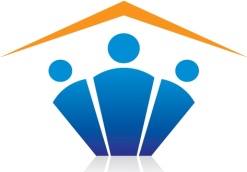 JAVNA USTANOVA ZA SMJEŠTAJ,REHABILITACIJU I RESOCIJALIZACIJUKORISNIKA PSIHOAKTIVNIH SUPSTANCIPODGORICA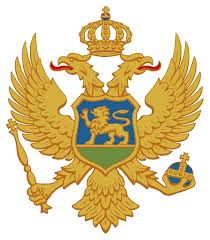 Crna GoraKvalifikacijaDirektor i pomoćnici(2)Sektor za sprovođenje stručnog programa rehabilitacije i resocijalizacijeSektor za  poslove obezbjeđenja lica i imovine i stručno- tehničke poslove UKUPNOVSS27312VŠS112VKV11SSS51217KVNK213UKUPNO2151835Ek. klasaEk. klasaOPISOPISBudžet 2016411Bruto zarade i doprinosi na teret poslodavcaBruto zarade i doprinosi na teret poslodavcaBruto zarade i doprinosi na teret poslodavca368. 500,004111Neto zaradeNeto zarade216.800,004112Porez na zaradePorez na zarade31.900,004113Doprinosi na teret zaposlenogDoprinosi na teret zaposlenog78.200,004114Doprinosi na teret poslodavcaDoprinosi na teret poslodavca36.800.004115Opštinski prirezOpštinski prirez4.800,00412Ostala lična primanjaOstala lična primanjaOstala lična primanja27.250,004123Naknada za prevozNaknada za prevoz17.150,004127Ostale naknadeOstale naknade10.100,00413Rashodi za materijalRashodi za materijalRashodi za materijal129.400,004131Administrativni materijalAdministrativni materijal35.000,00Kancelarijski materijal2.500,00Sitan inventar5.500,00Sredstva higijene7.000,00Rezervni djelovi5.000,00Vodovodni i elektro materijal6.000,00HTZ oprema4.000,00Ostali administrativni materijal5.000,004133Materijal za posebne namjeneMaterijal za posebne namjene27.400,00Publikacije, časopisi, službeni listovi1.000,00Testovi za drogu 13.000,00Materijal za proizvodnju i usluge   7.400,00Medicinski materijal   1.000,00Ostali materijal za posebne namjene   5.000,004134Rashodi za energijuRashodi za energiju44.000,00Troškovi električne energije44.000,004135Rashodi za gorivoRashodi za gorivo23.000,00Lož ulje21.000,00Gorivo za agregat  2.000,00414Rashodi za uslugeRashodi za uslugeRashodi za usluge104.180,004141Službena putovanjaSlužbena putovanja2.500,004143Komunikacione uslugeKomunikacione usluge4.500,004146Advokatske, notarske i pravne uslugeAdvokatske, notarske i pravne usluge480,004148Usluge stručnog usavršavanjaUsluge stručnog usavršavanja2.500,004148Usluge stručnog usavršavanjaUsluge stručnog usavršavanja2.500,004149Ostale uslugeOstale usluge94.200,00Troškovi kuhinje i restorana69.000,00Troškovi održavanja lifta     600,00Troškovi i održavanje video nadzora  9.600,00Ostale usluge (kopiranje, medijske usluge- 1.200; sertifikacija HACC-ap sistema- 7.000; usluge Instituta za javno zdravlje – 1.800; održavanje telefonske centrale – 900; usluge Agencije za stanovanje, vodovoda, komunalne usluge, servisne...)15.000,00415Tekuće održavanjeTekuće održavanjeTekuće održavanje10.000,004152Tekuće održavanje objektaTekuće održavanje objekta7.000,004153Tekuće održavanje opremeTekuće održavanje opreme3.000,00419Ostali izdaciOstali izdaciOstali izdaci19.000,004196Komunalne naknade (voda, kanalizacija, odvoz smeća i održavanje čistoće)Komunalne naknade (voda, kanalizacija, odvoz smeća i održavanje čistoće)19.000,00441Kapitalni izdaciKapitalni izdaciKapitalni izdaci15.700,004415Izdaci za opremuIzdaci za opremu15.700,00Kompjuterska oprema ( 3 komp.) 2 laptopa, 3 štampača, 10 UPS stabilizator, ruter) 2 multifunkcionalna uređaja (štampač, skener, kopir)3.000,00Kancelarijska oprema (8 stolica) 1.200,00Ozvučenje sa miksetom2.500,00Ostala oprema (mašine za pranje suđa i veša, mašine za sušenje veša, zamrzivač, frižider, krevet, dušek, krevetić, natkasne, klime sa inventorom)9.000,00UKUPNOUKUPNOUKUPNOUKUPNO674.030,00